广岛大学简介广岛大学（英文：Hiroshima University），简称“广大”，是一所本部位于日本广岛县东广岛市的一流综合研究型国立大学。2014年，广岛大学被文部科学省选为超级国际化大学计划的A类顶尖型大学，与旧帝国大学、早庆、东京工业大学、东京医科牙科大学等名校并列，其也是卓越研究生院计划、研究大学强化促进事业 [24]  、日本海洋创新联盟 [22]  、核能人才培养联盟 [23]  、JANET [20]  、日瑞Mirai成员。广岛大学创立于1874年，1949年合并广岛地区其余7所国官立大学及一所广岛的市立大学成为新制大学，2004年实现国立大学法人化，至2017年拥有11个学部和11个研究科。广岛大学有东广岛、霞、东千田3个校区。广大是日本16所全学科大学院重点化大学之一，也是TOP20研究大学的重要成员。作为一所综合性极强的高等学府，广岛大学坐拥文学、理学、工学、法学、经济学、教育学、医学等十一大院系，是日本四国、中国地区综合实力最强的大学。广大由以战前老牌名校广岛文理科大学和广岛高等师范学校为首的多所学校合并而成，其教育学实力极强，被公认为该校的名牌专业之一 [1]  。广岛大学有着全世界瞩目的科研成果，其科研名人辈出，在亚洲享有崇高的声誉。此外，因其崇尚自由与和平、向社会全面开放的教学精神，吸引着诸多来自世界各国的留学生。2022年泰晤士高等教育日本大学排名中位居第10位。 [21]  2022年QS世界大学排名世界第343位。 [18]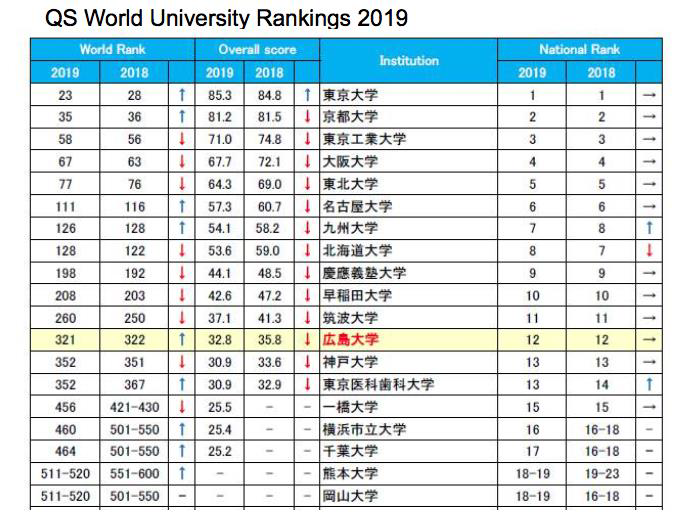 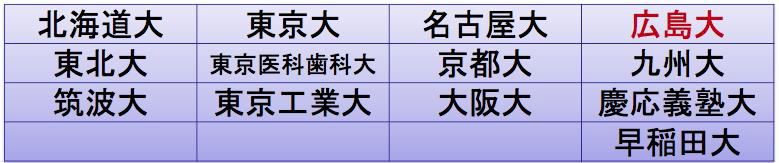 注：以上是日本教育部选定的14所超级卓越顶级大学